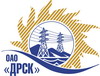 Открытое Акционерное Общество«Дальневосточная распределительная сетевая  компания»Протокол № 593/МТПиР-ВПзаседания закупочной комиссии по выбору победителя по открытому электронному запросу цен на право заключения договора «Долото ударное буровое» для нужд филиала АО «ДРСК» «Южно-Якутские электрические сети»  закупка № 1060 раздел  2.2.2.  ГКПЗ 2015 г.ПРИСУТСТВОВАЛИ: На заседании присутствовали _8__членов Закупочной комиссии 2 уровня. ВОПРОСЫ, ВЫНОСИМЫЕ НА РАССМОТРЕНИЕ ЗАКУПОЧНОЙ КОМИССИИ: О  рассмотрении результатов оценки заявок Участников.О признании предложений соответствующими условиям запроса цен.Об итоговой ранжировке предложений.О выборе победителя запроса цен.РЕШИЛИ:По вопросу № 1Признать объем полученной информации достаточным для принятия решения.Утвердить цены, полученные на процедуре вскрытия конвертов с предложениями участников закрытого запроса цен.По вопросу № 2Предлагается признать предложения АО "Атлас Копко" (г. Москва) (141402, Московская обл., г. Химки, Вашутинское ш., д. 15), ООО "ТЕХЭНЕРГОСНАБ" (620017, Россия, Свердловская обл., г. Екатеринбург, пр. Космонавтов, д. 11 Б, лит. В, оф. 2)   соответствующими условиям закупки По вопросу № 3Утвердить ранжировку предложений Участников:По вопросу № 4Признать победителем запроса цен участника, занявшего первое место в итоговой ранжировке по степени предпочтительности для заказчика: АО "Атлас Копко" (г. Москва) (141402, Московская обл., г. Химки, Вашутинское ш., д. 15): стоимость предложения 635 593,22 руб. (цена без НДС); 750000,00 руб. с учетом НДС. Срок завершения поставки: 10 недель с момента получения предоплаты. Условия оплаты: 20% предоплата, 80% перед отгрузкой со склада. Гарантийный срок: распространяется только в случае заводского брака в изготовлении бурового инструмента, в остальных случаях- согласно гарантийной политике АО «Атлас Копко». Предложение действительно: до 18.10.2015г.город  Благовещенск«08» сентября 2015 годаМесто в итоговой ранжировкеНаименование и адрес участникаЦена предложения без НДС, руб.1 местоАО "Атлас Копко" (г. Москва) (141402, Московская обл., г. Химки, Вашутинское ш., д. 15)635 593,222 местоООО "ТЕХЭНЕРГОСНАБ" (620017, Россия, Свердловская обл., г. Екатеринбург, пр. Космонавтов, д. 11 Б, лит. В, оф. 2)644 242,25Ответственный секретарь Закупочной комиссии: Моторина О.А. _____________________________Технический секретарь Закупочной комиссии:   Терёшкина Г.М._____________________________